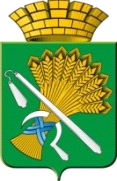 АДМИНИСТРАЦИЯ КАМЫШЛОВСКОГО ГОРОДСКОГО ОКРУГАП О С Т А Н О В Л Е Н И Еот 09.07.2020  N 462Об утверждении правил эксплуатации и содержания кладбищ на территории Камышловского городского округаВ соответствии с пунктом 23 части 1 статьи 16 Федерального закона от 06.10.2003 № 131-ФЗ "Об общих принципах организации местного самоуправления в Российской Федерации", руководствуясь статьей 18 Федерального закона от 12.01.1996 № 8-ФЗ "О погребении и похоронном деле",  пунктом 23 части 1 статьей 6, пунктом 39 части 1статьи 30 Устава Камышловского городского округа, администрация Камышловского городского округаПОСТАНОВЛЯЕТ:1. Утвердить Правила эксплуатации и содержания кладбищ на территории Камышловского городского округа (прилагается).2. Опубликовать настоящее постановление в газете «Камышловские известия» и разместить на официальном сайте Администрации Камышловского городского округа в информационно-телекоммуникационной сети  интернет.3. Признать утратившим силу постановление главы Камышловского городского округа от 21 сентября 2017 № 871 «Об утверждении Порядка деятельности по содержанию общественных кладбищ, расположенных на территории Камышловского городского округа».4. Контроль за исполнением настоящего постановления возложить на первого заместителя главы администрации Камышловского городского округа Бессонова Е.А.И.о. главы администрацииКамышловского городского округа                                                      Е.А. БессоновУТВЕРЖДЕНЫпостановлением администрацииКамышловского городского округаот 09.07.2020 №  462Правила эксплуатации и содержания кладбищ на территории Камышловского городского округа1. ОБЩИЕ ПОЛОЖЕНИЯ1.1. Настоящие Правила разработаны на основании Федеральных законов от 12.01.1996 N 8-ФЗ "О погребении и похоронном деле", от 06.10.2003 N 131-ФЗ "Об общих принципах организации местного самоуправления в Российской Федерации", а также в соответствии с Рекомендациями о порядке похорон и содержании кладбищ в Российской Федерации МДК 11-01.2002, Санитарными правилами и нормами Российской Федерации СанПиН 2.1.2882-11, утвержденными Постановлением Главного государственного санитарного врача Российской Федерации от 28.06.2011 № 84, Постановлением Правительства Свердловской области от 14.12.2012 N 1439-ПП "Об утверждении Порядка предоставления участков земли на общественных кладбищах, расположенных на территории Свердловской области, для создания семейных (родовых) захоронений" и иными нормативными правовыми актами Российской Федерации.1.2. Настоящие Правила действуют на всех кладбищах Камышловского городского округа и обязательны для исполнения всеми хозяйствующими субъектами независимо от их организационно-правовой формы, а также посещающими их гражданами.1.3. Основные понятия, используемые в настоящих Правилах:бесхозяйные надмогильные сооружения и могилы - надмогильные сооружения и могилы, которые не имеют собственника, собственник которых неизвестен, либо надмогильные сооружения, от права собственности на которые собственник отказался (брошенные собственником или иным образом оставленные им с целью отказа от права собственности на них);места погребения - отведенные в соответствии с этическими, санитарными и экологическими требованиями участки земли с сооружаемыми на них кладбищами для захоронения тел (останков) умерших, стенами скорби для захоронения урн с прахом умерших, крематориями и другими зданиями и сооружениями, предназначенными для осуществления погребения умерших;могила - углубление в земле для захоронения гроба или урн;мемориальное сооружение или здание - сооружение или здание без захоронений, установленное в память каких-либо лиц, исторических событий и содержащее мемориальную информацию;надмогильные сооружения (надгробия) - памятные сооружения, устанавливаемые на могилах: памятники, стелы, обелиски, кресты и т.п.;ограда - ограждающее линейное сооружение, устанавливаемое по периметру места захоронения;специализированная служба по вопросам похоронного дела - учреждение, уполномоченное Администрацией Камышловского городского округа в целях обеспечения реализации предусмотренных законодательством Российской Федерации полномочий органов местного самоуправления в сфере похоронного дела, в том числе по осуществлению погребения умерших на безвозмездной основе в рамках гарантированного перечня услуг по погребению, установленного Федеральным законом от 12 января 1996 года № 8-ФЗ "О погребении и похоронном деле";участки - кварталы кладбища - участки, на которые разбивается дорожной сетью зона захоронения кладбища. Нумерация кварталов устанавливается согласно чертежу генерального плана кладбища. кладбище - объект похоронного назначения, предназначенный для погребения останков и праха умерших или погибших;2. ОРГАНИЗАЦИЯ РАБОТЫ И СОДЕРЖАНИЯ КЛАДБИЩ2.1. Захоронения умерших граждан осуществляются в специально отведенных и оборудованных с этой целью местах - кладбищах Камышловского городского округа. Услуги в сфере похоронного дела предоставляются организациями и индивидуальными предпринимателями, осуществляющими деятельность в указанной сфере. С целью обеспечения реализации, предусмотренных законодательством Российской Федерации, полномочий в сфере похоронного дела специализированная служба осуществляет полномочия органов местного самоуправления в сфере погребения умерших на безвозмездной основе согласно гарантированному перечню услуг по погребению, а также деятельность, предусмотренную настоящими Правилами.  2.2. Кладбища Камышловского городского округа по принадлежности являются муниципальными, по обычаям - общественными, по типу погребения - традиционными. На территориях кладбищ могут создаваться и отдельные участки или секции для погребения умерших или погибших согласно их вероисповеданию, а также могут производиться захоронения, как оградным способом, так и безоградным способом.2.3. Благоустройство кладбищ, содержание их в надлежащем порядке, соблюдение санитарных норм захоронения, обеспечение необходимым обслуживающим персоналом на территории Камышловского городского округа обеспечивается за счет средств местного бюджета.2.4. Решение о создании новых мест погребения (новых кладбищ) принимается Администрацией Камышловского городского округа.2.5. Территорию кладбища независимо от способа захоронения подразделяют на функциональные зоны:входную;зону захоронений; административно-хозяйственную.Во входной зоне предусматриваются въезд-выезд для транспорта и вход-выход для посетителей, отдельный хозяйственный вход и автостоянку.Зона захоронений является основной функциональной частью кладбища и делится на кварталы и участки.Административно-хозяйственная зона - часть территории кладбища, на которой размещаются административно-бытовые здания.2.6. Территория кладбища должна быть разделена на участки, которые пронумерованы и находятся в соответствующих зонах захоронений. 2.7. На кладбищах устанавливаются:- контейнерные площадки с мусоросборниками и урны для мусора.3. РАБОТЫ И УСЛУГИ ПО ТЕКУЩЕМУ СОДЕРЖАНИЮ КЛАДБИЩИ ОБЪЕКТОВ, РАСПОЛОЖЕННЫХ НА ИХ ТЕРРИТОРИЯХ3.1. Надлежащее содержание обеспечивается при условии выполнения следующих видов работ на территории кладбищ:- регулярная уборка мусора;- своевременный вывоз отходов с территории его складирования;- содержание в чистоте места площадок для мусоросборников, которые должны иметь твердое покрытие;- поддержание дороги и проездов в исправном состоянии;- соблюдение чистоты дорог и проездов;- выкашивание травы у дорог и проездов с дальнейшей уборкой сухой травы;- уборка поросли деревьев и кустарников у дорог, тротуаров, ограждений;- формовочная обрезка деревьев и кустарников (по необходимости);- организация отвода поверхностных вод;- соблюдение правил пожарной безопасности.3.2. Координация деятельности по организации текущего содержания кладбищ Камышловского городского округа и объектов, расположенных на их территории, а также предоставление земельного участка для погребения умершего, предоставление (резервирование) земельного участка для создания семейного (родового) захоронения на территории Камышловского городского округа возлагается на муниципальное казенное учреждение "Центр обеспечения деятельности администрации Камышловского городского округа» (далее — специализированная служба по вопросам похоронного дела).4. МЕСТА ЗАХОРОНЕНИЯ НА КЛАДБИЩАХ И ИХ ВИДЫ4.1. На всех кладбищах Камышловского городского округа захоронение некремированных тел производится в землю (в гробах, без гробов) в зависимости от обычаев и вероисповедания в соответствии с санитарно-эпидемиологическими нормами и правилами.4.2. В зоне захоронения кладбища - зоны соответствующих мест захоронения разбиты на сектора и участки. Места захоронения определяются в соответствии с установленной планировкой кладбища.4.3. Земельные участки под места захоронения предоставляются на безвозмездной основе, за исключением семейных (родовых) захоронений.4.4. Земельный участок для захоронения умершего отводится площадью не более 5 кв. м на каждую могилу.4.5. Одиночные захоронения предоставляются на территории кладбищ для погребения умерших, не имеющих супруга, близких родственников, иных родственников либо законного представителя умершего или при невозможности осуществить ими погребение, а также при отсутствии иных лиц, взявших на себя обязанность осуществить погребение, погребение умершего на дому, на улице или в ином месте после установления органами внутренних дел его личности, а также умерших, личность которых не установлена.Размер места одиночного захоронения составляет 2,0 м x 2,0 м x 1,0 м (длина, глубина, ширина).Погребение умерших, личность которых не установлена органами внутренних дел в определенные законодательством Российской Федерации сроки, осуществляется специализированной службой по вопросам похоронного дела с согласия указанных органов путем предания земле на определенных для таких случаев участках общественных кладбищ.4.5.1. Свободные захоронения предоставляются на территории кладбищ Камышловского городского округа для погребения умерших на вновь отводимом для захоронения участке земли, где ранее захоронение не производилось.4.6. Родственные захоронения - места захоронений, на которых ранее были захоронены родственники умершего. Родственные захоронения, на которые нет архивных документов, или на свободные места в оградах с такими могилами, производятся с разрешения специализированной службы по вопросам похоронного дела на основании письменных заявлений родственников (степень их родства и право на имущество - памятники, ограждения и иные надгробные сооружения - должны быть подтверждены соответствующими документами) при предъявлении гражданами документов, подтверждающих захоронение на этом кладбище.Захоронение (подзахоронение) на родственных местах разрешается не ранее чем через 20 лет с момента последнего захоронения.4.7. Семейные (родовые) захоронения граждан - это отдельные участки земли на общественных кладбищах для погребения двух и более умерших близких родственников. Общественным кладбищем, на котором возможно осуществление семейного (родового) захоронения является Закамышловское кладбище.К близким родственникам относятся супруг, дети, родители, усыновленные, усыновители, родные братья, родные сестры, внуки, дедушки, бабушки.4.7.1. Места для семейных (родовых) захоронений предоставляются как под настоящие, так и под будущие захоронения.4.7.2. Для предоставления (резервирования) земельного участка под создание семейного  (родового) захоронения заинтересованное лицо (заявитель) обращается в специализированную службу по вопросам похоронного дела для предварительного определения места семейного захоронения и составляется акт предварительного согласования места семейного захоронения. В акте предварительного согласования места захоронения указываются местонахождение участка (наименование кладбища, номер квартала, сектора, участка), размер и условия использования (под непосредственное или будущее захоронение). Акт предварительного согласования составляется в двух экземплярах, один из которых вручается заявителю.4.7.3. Для решения вопроса о предоставлении места для семейного (родового) захоронения в специализированную службу по вопросам похоронного дела предоставляются следующие документы:- заявление о предоставлении места для создания семейного захоронения с указанием круга лиц, которых предполагается захоронить (перезахоронить) на месте семейного захоронения;- копия паспорта или иного документа, удостоверяющего личность заявителя, с приложением подлинника;- копии документов, подтверждающих степень родства лиц, указанных в заявлении, с приложением подлинников;- акт предварительного согласования места захоронения.Не допускается требовать предоставления иных документов, не предусмотренных настоящими Правилами.Все предоставленные документы принимаются по описи, копия которой вручается заявителю в день передачи документов, указанных в настоящей статье, с отметкой о дате их приема.Специализированная служба по вопросам похоронного дела обеспечивает учет и хранение предоставленных документов.4.7.4. В случае если место для семейного (родового) захоронения предоставляется под будущее погребение, решение о предоставлении места для семейного (родового) захоронения или об отказе его предоставления принимается в срок, не превышающий четырнадцати календарных дней со дня получения заявления со всеми необходимыми документами.В случае если погребение должно быть осуществлено в настоящее время, решение о предоставлении места для семейного (родового) захоронения или об отказе его предоставления принимается в день предоставления заявителем в специализированную службу по вопросам похоронного дела (не позднее одного дня до дня погребения) медицинского свидетельства о смерти или свидетельства о смерти, выдаваемого органами ЗАГС, а также документов, указанных в пункте 4.7.3 настоящих Правил.4.7.5. Размер места для семейного (родового) захоронения (с учетом бесплатно предоставляемого места для родственного захоронения) не может превышать 12 кв. м.4.7.6. За резервирование места для семейного (родового) захоронения, превышающего размер бесплатно предоставляемого места для родственного захоронения (далее - резервирование места под будущее погребение), взимается единовременная плата в размере, установленном Администрацией Камышловского городского округа.Размер бесплатно предоставляемого места для семейного (родового) захоронения - 5 кв. м.4.7.7. Решение в форме постановления Администрации о предоставлении места для семейного (родового) захоронения вручается или направляется почтовым отправлением с уведомлением о его вручении (далее - направляется с уведомлением) заявителю в срок, установленный в пункте 4.7.4 настоящих Правил.4.7.8. Решение об отказе в предоставлении места для семейного (родового) захоронения вручается или направляется с уведомлением заявителю в срок, установленный в пункте 4.7.4 настоящих Правил, с указанием причин отказа.Отказ в предоставлении места для семейного (родового) захоронения допускается в случаях, если:- заявитель выразил желание получить место на кладбище, которое не входит в перечень кладбищ, на которых могут быть предоставлены (зарезервированы) места для создания семейных захоронений;- заявитель отказался от мест, предложенных для создания (резервирования) семейного захоронения;- заявитель выразил желание получить место, которое не может быть отведено под создание (резервирование) семейного захоронения в связи со структурными особенностями кладбища и архитектурно-ландшафтной средой кладбища;- заявитель не представил документы, указанные в пункте 4.7.3.Заявитель вправе обжаловать отказ в предоставлении (резервировании) места для создания семейного захоронения в судебном порядке либо повторно обратиться с заявлением о предоставлении места для создания семейного захоронения после устранения обстоятельств, послуживших основанием для отказа в предоставлении (резервировании) места для создания семейного захоронения.4.7.9. Переоформление решения (постановления) о предоставлении места для семейного (родового) захоронения может быть осуществлено по следующим основаниям:- по заявлению лица, являвшегося первоначальным заявителем на предоставление места для семейного (родового) захоронения;- в связи со смертью лица, являвшегося первоначальным заявителем на предоставление места для семейного (родового) захоронения. Заявление подается лицом из перечня лиц, указанных в первоначальном заявлении о предоставлении земельного участка для создания семейного (родового) захоронения, с приложением копии свидетельства о смерти первоначального заявителя и предоставлением оригинала (для сверки), а также письменного согласия всех лиц, указанных как близких родственников в первоначальном заявлении.4.7.10. Подзахоронение в могилу ранее умершего родственника, расположенную в семейном (родовом) захоронении, осуществляется в соответствии с пунктом 4.6 Правил.4.8. Погребение военнослужащих, граждан, призванных на военные сборы, сотрудников органов внутренних дел, государственной противопожарной службы, органов по контролю за оборотом наркотических средств и психотропных веществ, сотрудников учреждений и органов уголовно-исполнительной системы, погибших при прохождении военной службы (военных сборов, службы) или умерших в результате увечья (ранения, травмы, контузии), заболевания в мирное время, осуществляется с учетом особенностей, предусмотренных ст. 11 Федерального закона "О погребении и похоронном деле", другими федеральными законами и иными нормативными правовыми актами Российской Федерации (воинские захоронения). Места для воинских захоронений определяются с учетом проекта кладбища.4.9. Почетные захоронения - места захоронения лиц, имеющих особые заслуги перед государством, обществом, Камышловским городским округом (Герои Советского Союза, Герои России, Герои Социалистического Труда, Кавалеры орденов боевой и трудовой Славы 3-х степеней, Почетные граждане Камышловского городского округа, народные, заслуженные, почетные деятели науки, производства, культуры, спорта, здравоохранения и образования Российской Федерации, государственные деятели, руководители области, города, проработавшие продолжительное время и внесшие значительный вклад в развитие области, города, территории округа).4.10. Братские (общие) захоронения - места захоронения, предоставляемые на безвозмездной основе, на территории кладбищ для погребения жертв массовых катастроф и иных чрезвычайных ситуаций, личность каждого из которых не установлена, чьи останки сохранились не целиком или не могут быть идентифицированы.5. ПОРЯДОК ЗАХОРОНЕНИЯ5.1. Захоронения умерших на кладбищах Камышловского городского округа производятся ежедневно с 09 часов 00 минут до 17 часов 00 минут.5.2. Захоронения на кладбищах Камышловского городского округа производятся в соответствии с Санитарными нормами и правилами не ранее чем через 24-00 часа после наступления смерти при предъявлении свидетельства о смерти, выданного органами записи актов гражданского состояния, или в более ранние сроки в случае чрезвычайных ситуаций.5.3. Самовольное погребение в не отведенных для этого участках не допускается.5.4. На открытых кладбищах участки для новых захоронений отводятся в порядке очередности, установленной планировкой кладбища.5.5. Участок земли для захоронения умершего отводится по установленным нормам. Надмогильное сооружение (надгробие), оградка устанавливаются после захоронения в пределах отведенного участка земли.5.6. Не допускается захоронение в разрывах между могилами, на обочинах дорог и в пределах защитных зон, в том числе и зеленой зоны.5.7. Участки земли под захоронения отводятся в следующих размерах:под захоронение тела:одиночное захоронение - 2,0 м x 1,0 м (длина, ширина);свободное захоронение — 1,8 м х 2,0 м; (длина, ширина);родственное захоронение — 1,5 м x 2,0 м (длина, ширина);родовое (семейное захоронение) - общая площадь не более 12 кв. м;при захоронении гроба с телом или тела без гроба глубина могилы должна составлять не менее 1,5 м (от поверхности земли до крышки гроба или до тела без гроба);при захоронении тела умершего или погибшего в сидячем положении слой земли над телом, включая надмогильную насыпь, должен быть не менее 1 м;при захоронении урны с прахом глубина могилы должна составлять не менее 0,8 м от поверхности земли.Захоронение урны с прахом на отдельном участке земли (не в могилу) - на всех кладбищах - 0,8 м x 1,1 м (длина, ширина).Расстояние между могилами должно быть не менее 1 м по длинным сторонам, не менее 0,5 м - по коротким сторонам.5.7.1. Проведение захоронения (подзахоронения) осуществляется в следующем порядке:5.7.1.1. Лицо, взявшее на себя обязанность осуществить погребение умершего (либо его уполномоченный представитель), обращается в специализированную службу по вопросам похоронного дела с заявлением о выделении земельного участка для погребения умершего (Приложение № 1 к Правилам).К заявлению прилагаются документы: оригинал свидетельства о смерти либо справка о смерти, документы, подтверждающие близкое родство в случае родственного захоронения, копия паспорта лица, ответственного за захоронение, согласие органов местного самоуправления, документ, удостоверяющий личность лица, осуществляющего организацию погребения, доверенность (в случае если обязанность по организации похорон взяло на себя третье лицо), а также иные документы в случае их необходимости.5.7.1.2. По факту принятия специалистом специализированной службы по вопросам похоронного дела заявления о предоставлении земельного участка для погребения умершего и необходимого пакета документов в полном объеме в течение 2 дней происходит выделение земельного участка для погребения умершего путем его совместного осмотра с лицом, взявшим на себя обязанность осуществить погребение умершего (либо его уполномоченным представителем), с выдачей справки о выделении земельного участка под захоронение (Приложение № 2к Правилам).5.7.1.3. Справка о выделении земельного участка под захоронение является основанием для проведения на предоставленном (ранее выделенном - в случае родственного или семейного (родового) захоронения) земельном участке для погребения умершего земляных работ по копке могилы.5.7.1.4. Захоронение тела или урны с прахом в могилу должно происходить только после проверки специалистом специализированной службы по вопросам похоронного дела соблюдения санитарных норм и правил и размеров выкопанной могилы и подписания специалистом специализированной службы по вопросам похоронного дела и лицом, взявшим на себя обязанность осуществить погребение умершего, акта готовности могилы к проведению захоронения.5.7.1.5. Для проведения проверки соблюдения санитарных норм и правил и размеров выкопанной могилы при захоронении гроба с телом лицо, взявшее на себя обязанность осуществить погребение умершего, должно предоставить специалисту специализированной службы по вопросам похоронного дела документ (справку, товарный чек) о размерах (длина, ширина и высота) гроба, заверенный организацией, предоставляющей данный гроб.В случае непредоставления документа (справки, товарного чека) о размерах (длина, ширина и высота) гроба, заверенного организацией, предоставляющей данный гроб, гроб считается принятым в следующих размерах: 2,0 м x 1,0 м x 0,55 м (длина, ширина, высота).В случае захоронения тела без гроба, тело считается принятым в следующих размерах: 2,0 м x 1,0 м x 0,40 м (длина, ширина, высота).5.7.1.6. Проверка соблюдения санитарных норм, правил и размеров выкопанной могилы производится в рабочие дни специалистом специализированной службы по вопросам похоронного дела с 11 часов 30 минут до 17 часов 00 минут и не позднее чем за два часа до проведения процедуры похорон. Специалист специализированной службы по вопросам похоронного дела обязан прибыть на место проведения проверки соблюдения санитарных норм и правил и размеров выкопанной могилы не позднее двух часов с момента его уведомления по телефону (либо лично) лицом, взявшим на себя обязанность осуществить погребение умершего (либо его уполномоченным представителем), о готовности выкопанной могилы.В случае если во время проверки соблюдения санитарных норм и правил и размеров выкопанной могилы специалистом специализированной службы по вопросам похоронного дела будет выявлено несоответствие выкопанной могилы установленным санитарным нормам и правилам и/или необходимым размерам, в акте готовности могилы к проведению захоронения указываются выявленные несоответствия, разумный срок для их устранения, и устанавливается запрет на погребение умершего до устранения выявленных несоответствий. По факту устранения выявленных несоответствий лицо, взявшее на себя обязанность осуществить погребение умершего (либо его уполномоченный представитель), обязано предупредить об этом по телефону (либо лично) специалиста специализированной службы по вопросам похоронного дела. Повторная проверка производится в рабочие дни с 11 часов 30 минут до 17 часов 00 минут. Специалист специализированной службы по вопросам похоронного дела обязан прибыть на место проведения повторной проверки не позднее двух часов с момента его уведомления по телефону (либо лично) лицом, взявшим на себя обязанность осуществить погребение умершего (либо его уполномоченным представителем), о готовности выкопанной могилы.В случае если во время проверки соблюдения санитарных норм и правил и размеров выкопанной могилы специалистом специализированной службы по вопросам похоронного дела не будет выявлено каких-либо несоответствий выкопанной могилы установленным санитарным нормам и правилам и необходимым размерам, то специалистом специализированной службы по вопросам похоронного дела и лицом, взявшим на себя обязанность осуществить погребение умершего, подписывается акт готовности могилы к проведению захоронения. Подписанный акт готовности могилы к проведению захоронения является основанием для проведения захоронения.5.7.1.7. Специалист специализированной службы по вопросам похоронного дела вправе присутствовать при проведении лицом, взявшим на себя обязанность осуществить погребение умершего, похорон с целью проверки достоверности предоставленного документа (справки, товарного чека) о размерах (длина, ширина и высота) гроба фактическим размерам гроба.В случае если фактические размеры гроба (любой из них) больше, чем размеры, указанные в документе (справке, товарном чеке), или если фактические размеры гроба (любой из них) больше, чем размеры, установленные пунктом 5.7.1.5 настоящих Правил, специалист специализированной службы по вопросам похоронного дела приостанавливает процесс захоронения (похорон) до приведения размеров могилы в соответствие с требованиями санитарных норм и правил и размеров, установленных настоящим разделом Правил.При захоронении тела без гроба и в случае если фактические размеры тела (любой из них) больше, чем размеры, установленные пунктом 5.7.1.5 настоящих Правил, специалист специализированной службы по вопросам похоронного дела приостанавливает процесс захоронения (похорон) до приведения размеров могилы в соответствие с требованиями санитарных норм и правил и размеров, установленных настоящим разделом Правил.После приведения размеров могилы в соответствие с требованиями санитарных норм и правил и размеров, установленных настоящим разделом Правил, процесс захоронения (похорон) продолжается.5.8. Захоронение в родственные могилы на кладбищах допускается в пределах имеющегося участка земли с условием соблюдения санитарных норм и правил с обязательным согласованием со специализированной службой по вопросам похоронного дела и по письменному заявлению гражданина, на которого зарегистрирован земельный участок под захоронение, с соблюдением следующих норм:независимо от срока предыдущего захоронения на глубину 1,55 м, если первое захоронение производилось на глубину не менее 2 м и грунтовые воды залегают на глубине 2,5 м и ниже;по истечении 20 лет после последнего захоронения.5.9. Захоронение в родственные могилы, на которые нет архивных документов, или на свободные места в оградах с такими могилами, производятся с разрешения специализированной службы по вопросам похоронного дела, на основании письменных заявление родственников (степень их родства и право на имущество - памятники, ограждения и иные надгробные сооружения - должны быть подтверждены соответствующими документами), при предъявлении гражданами документов, подтверждающих захоронение на этом кладбище.5.10. При каждом захоронении на могильном холме обязательно устанавливается знак с указанием фамилии, имени и отчества умершего, даты рождения и даты смерти.5.11. Захоронение в могилы, признанные в установленном порядке бесхозяйными, производится на общих основаниях.5.12. На вновь созданных кладбищах или дополнительно предоставленных участках на действующих кладбищах захоронения производятся в последовательном порядке с нумерацией могил.5.13. Каждое захоронение регистрируется Специализированной службой по вопросам похоронного дела в журнале установленной формы с указанием номеров участка захоронения и могилы.Журнал является документом строгой отчетности, относится к делам с постоянным сроком хранения и после его окончания передается на хранение в архивный фонд Администрации Камышловского городского округа на бессрочное хранение.5.14. Лицу, взявшему на себя обязанность осуществить погребение умершего, специализированной службой по вопросам похоронного дела выдается, в предусмотренном порядке, удостоверение (паспорт) о захоронении с указанием:- фамилии, имени, отчества (при наличии) лица, взявшего на себя обязанность осуществить погребение умершего, и его действующего номера телефона;- фамилии, имени, отчества (при наличии) умершего и даты захоронения;- названия кладбища, номера сектора и номера могилы (только в случае, установленном пунктом 5.12 настоящих Правил).Позднее в удостоверение (паспорт) о захоронении вносятся также данные об установке надмогильных сооружений (надгробия) и ограды, включающие в себя дату установки, размеры и использованные материалы.Перед выдачей удостоверения (паспорта) захоронения специалистом специализированной службы по вопросам похоронного дела проводится проверка соответствия произведенного захоронения установленным санитарным нормам и правилам, включая отсутствие отходов, образовавшихся в процессе копки могилы (земли, камней, корней и т.д.), за пределами отведенного под захоронение земельного участка и включая отсутствие порчи земельных участков, предназначенных под будущие захоронения, и земельных участков, используемых для проезда транспортных средств в случае использования специализированных транспортных средств при производстве земельных работ по копке могилы.В случае отсутствия у специалиста специализированной службы по вопросам похоронного дела замечаний по произведенному захоронению, лицу, взявшему на себя обязанность осуществить погребение умершего, выдается удостоверение (паспорт) о захоронении.В случае наличия у специалиста специализированной службы по вопросам похоронного дела замечаний (выявления нарушений) по произведенному захоронению, специалистом специализированной службы по вопросам похоронного дела составляется соответствующий акт с указанием в нем всех замечаний. Лицу, взявшему на себя обязанность осуществить погребение умершего, выдается копия данного акта и предписание со сроками устранения выявленных нарушений.По факту исполнения выданного предписания лицу, взявшему на себя обязанность осуществить погребение умершего, выдается, в предусмотренном порядке, удостоверение (паспорт) захоронения.5.15. Лицу, осуществляющему захоронение, предоставляется право быть ответственным за могилу. Данное право включает в себя возможность быть в дальнейшем похороненным в этой могиле как в родственной, а также разрешать захоронение в эту могилу родственников или близких умершего через установленный нормативными документами период времени.5.16. Ответственное лицо может решить вопрос о передаче по своему заявлению права ответственности за могилу иному лицу, готовому принять на себя такую ответственность, о чем делается запись в книге регистрации и в удостоверении о захоронении.5.17. В случае смерти владельца удостоверения перерегистрация захоронения на кладбище на другого гражданина осуществляется по предъявлении им свидетельства о смерти бывшего владельца, свидетельства о смерти захороненного лица и документов, подтверждающих родственные отношения.5.18. Ответственное за могилу лицо обязано поддерживать чистоту и порядок на месте захоронения, проводить своевременно ремонт надмогильных сооружений и уход за могилой.5.19. Не допускается захоронение в одном гробу нескольких умерших.5.20. Захоронение урны с прахом в могилу, в урновую могилу производится при предъявлении следующего перечня документов: свидетельства о смерти; документа, удостоверяющего личность заявителя; справки, подтверждающей проведение кремации в соответствующем крематории. При захоронении урны с прахом в родственную могилу - оригинала свидетельства о смерти ранее захороненных в родственной могиле, а также документов, подтверждающих родственную связь умерших.5.21. Эксгумация останков умерших производится с учетом сроков, установленных действующими санитарными нормами и правилами.5.22. На кладбищах Камышловского городского округа устанавливается следующее время проведения земляных работ по копке могил:- в рабочие дни с 9 часов 00 минут до 17 часов 00 минут после получения лицом, взявшим на себя обязанность осуществить погребение умершего (либо его уполномоченным представителем), справки о выделении земельного участка под захоронение;- в выходные и праздничные дни с 9 часов 00 минут до 17 часов 00 минут после получения лицом, взявшим на себя обязанность осуществить погребение умершего (либо его уполномоченным представителем), справки о выделении земельного участка под захоронение.6. НАДМОГИЛЬНЫЕ СООРУЖЕНИЯ (НАДГРОБИЯ) И ОГРАДЫ6.1. Установка надмогильных сооружений (надгробий) и оград на кладбищах допускается только в границах предоставленных мест захоронения и только с письменного разрешения специализированной службы по вопросам похоронного дела Камышловского городского округа. Не допускается установка надмогильных сооружений (надгробий) и оград, отдельные части которых выступают за границы мест захоронений.При установке надмогильных сооружений (надгробий) и оград следует предусматривать возможность последующих захоронений на местах родственных и семейных (родовых) захоронений.Надмогильные сооружения (надгробия) и ограды, установленные за пределами мест захоронения, выступающие (нависающие) за границы отведенного земельного участка, подлежат сносу.6.1.1. Для получения разрешения на установку надмогильного сооружения (надгробия) и ограды заявитель обращается с заявлением в специализированную службу по вопросам похоронного дела Камышловского городского округа. К заявлению должны прилагаться государственное (гербовое) свидетельство о смерти, а также документы, подтверждающие факт изготовления (приобретения) надмогильного сооружения (надгробия) и ограды. Разрешение выдается путем визирования заявления лица, ответственного за захоронение. Обращаться в специализированную службу по вопросам похоронного дела за разрешением на установку надмогильных сооружений (надгробия) и ограды имеет право лицо, ответственное за захоронение. Интересы лица, ответственного за захоронение, могут представлять иные лица, уполномоченные лицом, ответственным за захоронение, в установленном порядке.6.2. Надмогильные сооружения (надгробия) и ограды являются собственностью лиц, за счет которых они изготовлены и (или) установлены.6.3. Установка памятников, стел, мемориальных досок, других памятных знаков, оград и надмогильных сооружений (надгробий) вне места захоронения не допускается. Установленные и вновь устанавливаемые ограды могил не должны иметь заостренных прутьев (пик).6.4. Высота надмогильных сооружений (надгробий) над захоронениями должна быть не более 2,5 м. На надмогильных сооружениях (надгробиях) разрешается помещать изображения трудовых, боевых и религиозных символов.6.5. На надмогильных сооружениях (надгробиях) и оградах не разрешается производить записи и наносить символы и объекты, которые содержат в себе ненормативную лексику или являются предметами и объектами эротики.6.6. Надписи на надмогильных сооружениях должны соответствовать сведениям о действительно захороненных в данном месте умерших. Допускается нанесение надписей на надмогильных сооружениях и подготовка их к будущим захоронениям.6.7. Установка новых или нанесение на имеющиеся надмогильные сооружения надписей, не отражающих сведений о действительно захороненных в данном месте умерших, запрещается.6.8. Лица, установившие надмогильные сооружения в нарушение настоящих Правил, обязаны в течение 20 дней с момента получения предписания о допущенном нарушении осуществить их устранение. В случае установления надмогильного сооружения, за пределами отведенного под захоронение участка земли лица, установившие надмогильные сооружения, обязаны перенести и установить их в границах отведенного участка. В случае неустранения данных нарушений в течение разумного срока надгробное сооружение подлежит демонтажу специализированной службой по вопросам похоронного дела  без возмещения его стоимости.6.9. Срок использования надмогильных сооружений (надгробий) и оград не ограничивается, за исключением случаев признания объекта в установленном порядке ветхим, представляющим угрозу здоровью людей, сохранности соседних мест захоронения.6.10. Надмогильные сооружения (надгробия) и ограды устанавливаются с соблюдением настоящих Правил, а также соответствующих строительных норм и правил.6.11. На кладбищах Камышловского городского округа устанавливается следующее время проведения работ по установке надмогильных сооружений (надгробий) и оград: в рабочие дни с 9 часов 00 минут до 17 часов 00 минут.7. СОДЕРЖАНИЕ МОГИЛ И НАДМОГИЛЬНЫХ СООРУЖЕНИЙ.ПРИЗНАНИЕ МОГИЛ БЕСХОЗЯЙНЫМИ7.1. Лица, на чье имя выписано удостоверение на захоронение, обязаны содержать надмогильные сооружения (надгробия) и зеленые насаждения (оформленный могильный холм, памятник, цоколь, цветник, ограду, необходимые сведения о захоронениях) в надлежащем состоянии собственными силами либо с привлечением иных лиц.7.2. При полном отсутствии сведений о захоронении (отсутствует памятник, цоколь, ограда, знак с информацией об умершем, крест и т.п.) и ухода за захоронением более 2 (двух) лет подряд, оно признается бесхозяйным.Для признания захоронения бесхозяйным специализированная служба по вопросам похоронного дела обязана:созывать комиссию по вопросам похоронного дела для составления акта о состоянии могилы;выставить на захоронении трафарет-предупреждение о необходимости приведения захоронения в порядок;зафиксировать данное захоронение в специальной книге;в случае установления историко-культурной ценности бесхозяйного захоронения или надмогильного сооружения обеспечить его сохранность в соответствии с законодательством об охране и использовании памятников истории и культуры.7.3. По истечении одного года после предупреждения, в случае если могила не приведена в порядок и заинтересованное лицо не представило документальных доказательств, подтверждающих ответственность за имеющееся захоронение, специализированная организация по вопросам похоронного дела вправе принять комиссионное решение о признании могилы и надгробного сооружения бесхозяйными.7.4. После составления акта о признании надмогильного сооружения бесхозяйным лицу, взявшему на себя обязанность осуществить погребение умершего, повторно направляется заказным письмом уведомление о необходимости приведения могилы и надмогильного сооружения в порядок и, если требование не выполняется, то по истечении 3 лет с момента составления акта, но не ранее 20 лет со дня захоронения надмогильное сооружение признается бесхозяйным.7.5. Снос надмогильных сооружений оформляется соответствующим актом.7.6. Повторное захоронение на данном участке допускается не ранее чем через 10 лет со дня признания надмогильного сооружения бесхозяйным.7.7. Захоронение в бесхозяйные могилы производится в соответствии с настоящими Правилами.8. ПРАВИЛА ПОСЕЩЕНИЯ КЛАДБИЩ8.1. На территории кладбищ посетители должны соблюдать общественный порядок и тишину.8.2. На территории кладбищ запрещается:- пасти домашних животных, ловить птиц, выгуливать собак;- разводить костры, добывать песок и глину, резать дерн;- производить раскопку грунта;- портить памятники, асфальтовое покрытие, засорять территорию, ломать деревья, садить зеленые насаждения;- ломать зеленые насаждения, рвать цветы;- кататься на велосипедах, мопедах, мотороллерах, мотоциклах, лыжах, санях;- распивать спиртные напитки и находиться в нетрезвом состоянии;- загромождать и засорять территорию металлическим ломом, строительными, бытовыми (коммунальными) отходами и другими материалами;- мыть транспортные средства и рабочий инструмент;- находиться на территории кладбища после его закрытия;- замешивать на асфальтовом покрытии растворы для проведения работ по установке, ремонту и замене надгробий и оград, а также складировать щебень, отсев, сухие и разведенные смеси и растворы;- производить копку могилы без разрешения специализированной службы по вопросам похоронного дела.8.3. Осуществлять предпринимательскую деятельность на территории кладбищ (торговлю цветами, предметами похоронного ритуала, материалами по благоустройству могил) запрещается. Предпринимательская деятельность возможна только в специально отведенных местах на основании полученного разрешения Администрации Камышловского городского округа.8.4. Осквернение или уничтожение мест погребения влечет ответственность, предусмотренную законодательством Российской Федерации.8.5. Право на проезд на территорию кладбищ Камышловского городского округа без разрешения на проезд имеют транспортные средства специализированной службы по вопросам похоронного дела.Право на проезд на территорию кладбищ Камышловского городского округа при наличии разрешения на проезд имеют:- транспорт, образующий похоронную процессию (включая, катафалк, автомобильный и автобусный транспорт, сопровождающий катафалк);- специализированный транспорт, осуществляющий проведение земляных работ или установку надмогильных сооружений;- иные транспортные средства.Разрешение на проезд выдается специалистом  по вопросам похоронного дела в рамках графика рабочего времени учреждения, бесплатно по обращению владельца транспортного средства с обоснованием необходимости проезда на территорию кладбища.8.6. Посещение кладбищ Камышловского городского округа посетителями разрешается в следующее время:- в период с марта по октябрь с 9 часов 00 минут до 20 часов 00 минут;- в период с ноября по февраль с 9 часов 00 минут до 18 часов 00 минут.9. ОТВЕТСТВЕННОСТЬ ЗА НАРУШЕНИЕПРАВИЛ ЭКСПЛУАТАЦИИ И СОДЕРЖАНИЯ КЛАДБИЩНА ТЕРРИТОРИИ КАМЫШЛОВСКОГО  ГОРОДСКОГО  ОКРУГА9.1. Лица, виновные в нарушении настоящих Правил, несут ответственность в соответствии с законодательством Российской Федерации и законодательством субъектов Российской Федерации.Приложение № 1к Правилам                                          от ______________________________                                          _________________________________                                          паспорт ________ N ______________                                          выдан ___________________________                                          _________________________________                                          Зарегистрирован(а) по адресу:                                          _________________________________                                          _________________________________                                          _________________________________                                          Телефон: ________________________ ЗАЯВЛЕНИЕ О ВЫДЕЛЕНИИ ЗЕМЕЛЬНОГО УЧАСТКА НА ПОГРЕБЕНИЕПрошу выделить земельный участок для погребения умершего____________________________________________________________                                             	(фамилия, имя, отчество)____________________________________________________________________  (справка */свидетельство о смерти **: серия, номер, кем и когда выдано, N актовой записи ЗАГСа)____________________________________________________________________(указать куда; родственную, одиночную могилу, урну с прахом после кремации) где ранее захоронен мой умерший родственник в ____ году, в секции N ______,____________________________________________________________ кладбища,          		 (наименование, местонахождение кладбища)на могиле имеется____________________________________________________,  (указать вид надгробия)с надписью __________________________________________________________               (ранее захороненного умершего: фамилия, имя, отчество)За правильность сведений несу полную ответственность:"__" _______________ 20__ г.                    ___________________________                                                         (подпись)Заявление принял (Ф.И.О., должность):_____________________________________________________________________________________________________Заключение (Ф.И.О., должность):________________________________________________________________________________________________________________________________________Примечание: копка  могилы   производится  после  получения справки о выделении земельного участка"__" _______________ 20__ г.            Подпись ___________________________                                                    Ф.И.О. (должность)* копия справки о смерти** копия свидетельства о смертиПриложение № 2к Правилам      СПРАВКА О ВЫДЕЛЕНИИ  ЗЕМЕЛЬНОГО  УЧАСТКА ПОД ЗАХОРОНЕНИЕВыдана ____________________________________________________________________    (фамилия, имя, отчество физического лица, наименование организации, ИП)Место захоронения ____________________________________________________            (участок, сектор, родственное или свободное, место захоронения)____________________________________________________________________            (если родственное место захоронения, указать Ф.И.О. ранее захороненного родственника)Размер места захоронения________________, размер могилы ________________Дата и время проведения захоронения "__" ______________ 20__ г.Ф.И.О. умершего _____________________________________________________                                       (подпись)Ф.И.О. исполнителя работ _____________________________________________                                       (подпись)Ф.И.О., должность, выдавшего разрешения_______________________________"__" _________________ 20__ г. _______________________________                                         (подпись)Приложение №3к Правилам_____________________________________________________________________наименование уполномоченного органа местного самоуправления_____________________________________________________________________в сфере погребения и похоронного дела                        ЖУРНАЛ РЕГИСТРАЦИИ ЗАХОРОНЕНИЙ N ________________________________________________________________________(наименование населенного пункта)_____________________________________________________________________(наименование кладбища)Начат "__" __________ 20__ г.Окончен "__" ________ 20__ г.